Результати навчання  Знати базові психологічні поняття, основні психічні процеси та структури особистості, типи темпераменту та види акцентуації; способи управління емоційними станами; володіти навичками взаємодії з іншими людьми, ефективного спілкування, уміти працювати в групах та командах, діагностувати конфлікти та стресові ситуації (РН 18).Тема 1. Історія становлення тренінгового руху в психології.           Історія становлення активних групових методів навчання в прикладній соціальної психології. Поява СПТ (М.Форверг). Деякі класичні різновиди групової психологічної роботи: Т-групи (К.Левін), групи зустрічей (К.Роджерс), гештальт-групи, психодрама Я.Морено,  трансактний аналіз у групі, тренінг умінь.Тема 2. Загальна характеристика соціально-психологічного тренінгу як вигляду активного соціально-психологічного навчання.Цілі і задачі  СПТ.  Основні  принципи  СПТ.  Типи СПТ (тренінг умінь, тренінг особистісного зростання). Поняття «комунікативна компетентність» та методі її підвищення; зворотній зв’язок як головний механізм впливу на особистість в ході тренінгу.Принципи побудови тренінгового простору.           Тема 3. Класифікація тренінгових методів.Загальна орієнтація по застосуванню різних методів, що використовуються в СПТ. Класифікація методів, що використовуються при проведенні СПТ. Групова дискусія як базова процедура в СПТ.  Елементи само менеджменту в СПТ. Діагностичні процедури СПТ. Поняття «програма СПТ».Типи програм тренінгуТема 4. Типи тренінговиїх ігор.Феномен гри в СПТ. Типи тренінгових ігор. Психогімнастика, її роль і функції в процесі СПТ.Релаксаційні методи.Тема 5. Принципи комплектації груп тренінгу.Принципи комплектації груп тренінгу та його матеріально-технічне забезпечення.Поняття  «програма тренінгу» та методи її побудови.Тема  6. Підготовка ведучого тренінгу.Вимоги до особистості ведучого. Система підготовки ведучого.Основні помилки ведення тренінгу. Роль тренера в групах різних напрямів.Тема 7. Стадії розвитку тренінгової групи.Стадії розвитку тренінгової групи. Поняття фаз тренінгу: лабіалізація і навчання.  Співвідношення стадій розвитку групи з фазами тренінга. Використання  соціодинамічних  закономірностей  в  формуванні групового процесу в СПТ. Стратегії поведінки тренера в групі СПТ. Робота з сильними почуттями в СПТ.Результати досліджень психологічних феноменів  СПТ:  динаміка самооцінки і соціометричного статусу людини в процесі СПТ.Тема 9. Структурування тренінгового заняття та тренінгу в цілому. Загальний алгоритм тренінгового дня. Вправи на  “розігрівання"  на  початку  тренінгового дня.  Вправи-розминки. Основна гра.  Діагностичні процедури  СПТ.  Рольове розігрування на  різних  стадіях  СПТ.  Кінець  тренінгового  дня і його оформлення. Кінець СПТ і його оформлення. Програми: “Партнерське спілкування»; “Ефективна взаємодія в групі».Тема 10. . Фактори, що сприяють та не сприяють встановленню партнерському діловому спілкуванні.Фактори, що сприяють та не сприяють встановленню контакту, обміну інформацією, прийняттю рішень.Тема  11. Невербальне спілкування в ході ділової взаємодії.Невербальне спілкування в ході ділової взаємодії. Позитивне самоподання.Тема 12. Стратегії поведінки у переговорах.Стратегії поведінки у переговорах. Конструктивна поведінка в конфлікті інтересів сторін.Форма та методи навчанняПід час проведення лекційних занять  з навчальної дисципліни передбачено застосування таких методів навчання: пояснювально-ілюстративний метод (демонстрація на екрані слайдів презентацій, візуалізації навчального матеріалу); метод проблемного викладення (перш ніж викладати матеріал, ставиться проблема, формулюється пізнавальне завдання, а потім, розкривається система доказів, порівнюючи погляди, різні підходи);Практичні заняття – проводяться у формі семінарських занять на яких застосовуються різні  методи: репродуктивний  (засвоєння базових понять курсу); частково-пошуковий, або евристичний  (під час підготовки індивідуальних проектів); дослідницький   (студенти самостійно вивчають літературу та інші джерела інформації) , а також інтерактивні методи навчання (метод мозкової атаки,   круглий стіл, дискусія, ситуаційний аналіз).         Так  по темі «Історія становлення тренінгового руху в психології» проводиться робота у малих групах щодо вкладу вчених в сучасну роботу психолога, тренера. По темі  «Загальна характеристика соціально-психологічного тренінгу як вигляду активного соціально-психологічного навчання» студентами проводяться презентації щодо теорій провідних науковців із застосуванням графічної фасилітації. По темам «Класифікація тренінгових методів», «Типи тренінговиїх ігор» проводяться різні типи тренінгових методів в навчальному процесі та студенти створюють власну гру. Під час вивчення теми «Принципи комплектації груп тренінгу» проводиться розгляд кейсів щодо роботи психолога з різними типами учасників тренінгів. При вивченні теми «Підготовка ведучого тренінгу» робиться презентація студентів щодо іміджу ведучого тренінгових груп. По темі «Стадії  розвитку тренінгової групи» проводиться робота у малих групах щодо дій ведучого на різних стадіях розвитку тренінгових груп. Під час вивчення теми «Структурування тренінгового заняття та тренінгу в цілому» студентами проводиться розробка тренінгового заняття у малих групах та їх презентація. По темі  «Програма «Партнерське ділове спілкування»» проводиться робота у малих групах та відпрацювання необхідних практичних навичок партнерської ділової взаємодії. Під час вивчення тем  «Фактори, що сприяють та не сприяють встановленню партнерському діловому спілкуванні» «Невербальне спілкування в ході ділової взаємодії» та «Стратегії поведінки у переговорах» проводиться робота у групах та презентація спільної роботи за допомоги графічної фасилітації, проводяться практичні вправи, рольові ігри та мозковий штурм за тематикою заняття.МЕТОДИ КОНТРОЛЮ1. Підсумковий (семестровий) контроль проводиться у формі    заліку. Умовами його складання є: активна робота студента під час занять, знання теоретичних положень курсу, наявність певних умінь в області застосування різних активних, проективних методів в залежності від напряму психологічного впливу та ситуації, уміння оволодіння навичками ефективного професійного діагностування, проведення ігрових методів та аналіз командної взаємодії людини, аналіз групової динаміки. Особлива увага приділяється створенню студентами власного тренінгу та ігор, проведення їх на колегах.Контрольні питання з курсу до заліку.Історія формування групової психологічної роботи. Характеристика Т-груп.  Поняття активне соціально-психологічне навчання. Поняття СПТ. Цілі та завдання СПТ. Вікно «Джо-Гарі». Принципи створення тренінгового простору. Поняття комунікативна компетентність. Співвідношення принципів та правил у групі СПТ. Класифікація методів СПТ за Вачковим.  Гра в СПТ. Процедури створення клімату довіри у групі СПТ. Поняття розігріву в СПТ. Фасилітація та модерація у СПТ. Кейс стаді. Ділова гра у СПТ. Рефлексія у СПТ. Дебрифінг як рефлексивна процедура. Псигогімнастика у СПТ. Поняття зворотний зв'язок у СПТ, правила обміну ефективним зворотним зв'язком. Діагностичні процедури у СПТ. Дискусія як метод СПТ. Застосування відеокомпонента у СПТ. Стадії розвитку групи СПТ. Динамічні процеси у тренінговій групі. Рольовий розподіл у групі СПТ. Процедури завершення СПТ. Посттренінговий супровід.  Організаційні засади СПТ. Програма СПТ. Види програм. Медитація. Соціометрія у СПТ. Згуртованість у тренінгових групах2.Поточний контроль проводиться за результатами роботи студентів на практичних заняттях, методом оцінювання контрольних робіт, оцінювання тестів, самостійних робот, індивідуальних завдань, командних проектів, презентацій.Контроль на практичних заняттях – оцінювання виступів студентів, відповідей на питання поставлені викладачем, оцінці виконання тестових завдань, оцінок під час самостійних робот, оцінювання внеску окремих студентів у групову роботу при підготовки командного проекту, активність в ділових та рольових іграх, дискусіях, роботі в малих групах тощо.Контрольна робота – вид поточного контролю знань студентів, який має на меті виявити рівень знань студентів, що отримані за пройденим матеріалом. Дата проведення контрольної роботи доводиться до студентів і призначається по завершенню вивчення змістовних модулів. Питання та тестові завдання готує викладач, що веде лекційні та практичні заняття. Контрольна робота виконується у письмовій формі в присутності викладача, оцінюється за прийнятою шкалою і оцінка може використовувати викладачем для підрахунку кумулятивного балу за підсумками вивчення дисципліни.Індивідуальні завдання – оцінюються викладачем або за результатами доповіді на практичному занятті або окремо за наданим текстом.Ціль індивідуальних завдань полягає в перевірці успішності засвоєння студентами категоріального апарату та практичних навичок створення та проведення соціально-психологічного тренінгу з різними активними методами навчання та тренерської практики. Таблиця 1. Розподіл балів для оцінювання поточної успішності студентаТаблиця 2 – Шкала оцінювання знань та умінь: національна та ЕСТSОсновна література:ІНФОРМАЦІЙНІ РЕСУРСИ В ІНТЕРНЕТІІнтернет-адреси державних установ:http://www.president.gov.ua  - офіційне Інтернет - представництво Президента України;http://www.portal.rada.gov.ua  – офіційний веб-сайт Верховної Ради України;http://www.kmu.gov.ua/control - Урядовий портал - єдиний веб портал органів виконавчої влади;http://www.ссu.gov.ua  - Конституційний Суд України;http://www.scourt.gov.ua  - Верховний Суд України: інформаційний сервер;http://www.сvk.gov.ua  - Центральна Виборча Комісія України. Офіційний веб-сервер.  Інтернет-адреси наукових установ, дослідницьких центрів, електронних бібліотек  http://www.nbuv.gov.ua  – Національна бібліотека України ім. В.І Вернадського;http://www.intellect.org.ua  - мережа аналітичних центрів України;http://www.dif.org.ua/  - сайт фонду „Демократичні ініціативи”;http://www.uceps.org.ua/  - Український центр економічних і політичних досліджень О. Разумкова;http://www.sms.org.ua  - Центр „Соціальний моніторинг”;http://www.freedomhouse.org.ua/  - сайт українського відділення міжнародної організації Freedom House („Дім Свободи”);Структурно-логічна схема вивчення навчальної дисципліниТаблиця 4. – Перелік дисциплін Провідний лектор: Доцент , доцент Шаполова В.В.                        _________________		 (посада, звання, ПІБ)				(підпис)СОЦІАЛЬНО-ПСИХОЛОГІЧНИЙ ТРЕНІНГ СИЛАБУССОЦІАЛЬНО-ПСИХОЛОГІЧНИЙ ТРЕНІНГ СИЛАБУССОЦІАЛЬНО-ПСИХОЛОГІЧНИЙ ТРЕНІНГ СИЛАБУССОЦІАЛЬНО-ПСИХОЛОГІЧНИЙ ТРЕНІНГ СИЛАБУССОЦІАЛЬНО-ПСИХОЛОГІЧНИЙ ТРЕНІНГ СИЛАБУССОЦІАЛЬНО-ПСИХОЛОГІЧНИЙ ТРЕНІНГ СИЛАБУССОЦІАЛЬНО-ПСИХОЛОГІЧНИЙ ТРЕНІНГ СИЛАБУССОЦІАЛЬНО-ПСИХОЛОГІЧНИЙ ТРЕНІНГ СИЛАБУССОЦІАЛЬНО-ПСИХОЛОГІЧНИЙ ТРЕНІНГ СИЛАБУССОЦІАЛЬНО-ПСИХОЛОГІЧНИЙ ТРЕНІНГ СИЛАБУССОЦІАЛЬНО-ПСИХОЛОГІЧНИЙ ТРЕНІНГ СИЛАБУССОЦІАЛЬНО-ПСИХОЛОГІЧНИЙ ТРЕНІНГ СИЛАБУССОЦІАЛЬНО-ПСИХОЛОГІЧНИЙ ТРЕНІНГ СИЛАБУСШифр і назва спеціальностіШифр і назва спеціальностіШифр і назва спеціальності054 – Соціологія054 – Соціологія054 – СоціологіяІнститут / факультетІнститут / факультетІнститут / факультетФакультет соціально-гуманітарних технологійФакультет соціально-гуманітарних технологійФакультет соціально-гуманітарних технологійФакультет соціально-гуманітарних технологійНазва програмиНазва програмиНазва програмиСоціологія управлінняСоціологія управлінняСоціологія управлінняКафедраКафедраКафедраСоціології і публічного управлінняСоціології і публічного управлінняСоціології і публічного управлінняСоціології і публічного управлінняТип програмиТип програмиТип програмиОсвітньо-професійнаОсвітньо-професійнаОсвітньо-професійнаМова навчанняМова навчанняМова навчанняУкраїнська Українська Українська Українська ВикладачВикладачВикладачВикладачВикладачВикладачВикладачВикладачВикладачВикладачВикладачВикладачВикладачШаполова Вікторія ВалеріївнаШаполова Вікторія ВалеріївнаШаполова Вікторія ВалеріївнаШаполова Вікторія ВалеріївнаШаполова Вікторія ВалеріївнаШаполова Вікторія ВалеріївнаШаполова Вікторія Валеріївна Viktoriia.Shapolova@khpi.edu.ua Viktoriia.Shapolova@khpi.edu.ua Viktoriia.Shapolova@khpi.edu.ua Viktoriia.Shapolova@khpi.edu.ua Viktoriia.Shapolova@khpi.edu.ua Viktoriia.Shapolova@khpi.edu.ua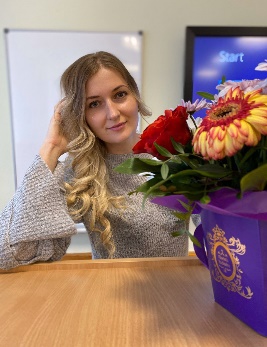 Кандидат педагогічних наук, доцент, доцент кафедри педагогіки та психології управління соціальними системами імені акад. І.А. Зязюна НТУ «ХПІ». Досвід викладацької діяльності  – 10 років. Автор понад 50 наукових та навчально-методичних праць. Автор тренінгів з розвитку особистості в різних аспектах та з командоутворення. Провідний лектор з дисциплін: «Методи гри в психологічній практиці», «Психологія адиктивної поведінки», «Соціально-психологічний тренінг», «Психологія тимбілдингу» та ін.Кандидат педагогічних наук, доцент, доцент кафедри педагогіки та психології управління соціальними системами імені акад. І.А. Зязюна НТУ «ХПІ». Досвід викладацької діяльності  – 10 років. Автор понад 50 наукових та навчально-методичних праць. Автор тренінгів з розвитку особистості в різних аспектах та з командоутворення. Провідний лектор з дисциплін: «Методи гри в психологічній практиці», «Психологія адиктивної поведінки», «Соціально-психологічний тренінг», «Психологія тимбілдингу» та ін.Кандидат педагогічних наук, доцент, доцент кафедри педагогіки та психології управління соціальними системами імені акад. І.А. Зязюна НТУ «ХПІ». Досвід викладацької діяльності  – 10 років. Автор понад 50 наукових та навчально-методичних праць. Автор тренінгів з розвитку особистості в різних аспектах та з командоутворення. Провідний лектор з дисциплін: «Методи гри в психологічній практиці», «Психологія адиктивної поведінки», «Соціально-психологічний тренінг», «Психологія тимбілдингу» та ін.Кандидат педагогічних наук, доцент, доцент кафедри педагогіки та психології управління соціальними системами імені акад. І.А. Зязюна НТУ «ХПІ». Досвід викладацької діяльності  – 10 років. Автор понад 50 наукових та навчально-методичних праць. Автор тренінгів з розвитку особистості в різних аспектах та з командоутворення. Провідний лектор з дисциплін: «Методи гри в психологічній практиці», «Психологія адиктивної поведінки», «Соціально-психологічний тренінг», «Психологія тимбілдингу» та ін.Кандидат педагогічних наук, доцент, доцент кафедри педагогіки та психології управління соціальними системами імені акад. І.А. Зязюна НТУ «ХПІ». Досвід викладацької діяльності  – 10 років. Автор понад 50 наукових та навчально-методичних праць. Автор тренінгів з розвитку особистості в різних аспектах та з командоутворення. Провідний лектор з дисциплін: «Методи гри в психологічній практиці», «Психологія адиктивної поведінки», «Соціально-психологічний тренінг», «Психологія тимбілдингу» та ін.Кандидат педагогічних наук, доцент, доцент кафедри педагогіки та психології управління соціальними системами імені акад. І.А. Зязюна НТУ «ХПІ». Досвід викладацької діяльності  – 10 років. Автор понад 50 наукових та навчально-методичних праць. Автор тренінгів з розвитку особистості в різних аспектах та з командоутворення. Провідний лектор з дисциплін: «Методи гри в психологічній практиці», «Психологія адиктивної поведінки», «Соціально-психологічний тренінг», «Психологія тимбілдингу» та ін.Кандидат педагогічних наук, доцент, доцент кафедри педагогіки та психології управління соціальними системами імені акад. І.А. Зязюна НТУ «ХПІ». Досвід викладацької діяльності  – 10 років. Автор понад 50 наукових та навчально-методичних праць. Автор тренінгів з розвитку особистості в різних аспектах та з командоутворення. Провідний лектор з дисциплін: «Методи гри в психологічній практиці», «Психологія адиктивної поведінки», «Соціально-психологічний тренінг», «Психологія тимбілдингу» та ін.Кандидат педагогічних наук, доцент, доцент кафедри педагогіки та психології управління соціальними системами імені акад. І.А. Зязюна НТУ «ХПІ». Досвід викладацької діяльності  – 10 років. Автор понад 50 наукових та навчально-методичних праць. Автор тренінгів з розвитку особистості в різних аспектах та з командоутворення. Провідний лектор з дисциплін: «Методи гри в психологічній практиці», «Психологія адиктивної поведінки», «Соціально-психологічний тренінг», «Психологія тимбілдингу» та ін.Кандидат педагогічних наук, доцент, доцент кафедри педагогіки та психології управління соціальними системами імені акад. І.А. Зязюна НТУ «ХПІ». Досвід викладацької діяльності  – 10 років. Автор понад 50 наукових та навчально-методичних праць. Автор тренінгів з розвитку особистості в різних аспектах та з командоутворення. Провідний лектор з дисциплін: «Методи гри в психологічній практиці», «Психологія адиктивної поведінки», «Соціально-психологічний тренінг», «Психологія тимбілдингу» та ін.Кандидат педагогічних наук, доцент, доцент кафедри педагогіки та психології управління соціальними системами імені акад. І.А. Зязюна НТУ «ХПІ». Досвід викладацької діяльності  – 10 років. Автор понад 50 наукових та навчально-методичних праць. Автор тренінгів з розвитку особистості в різних аспектах та з командоутворення. Провідний лектор з дисциплін: «Методи гри в психологічній практиці», «Психологія адиктивної поведінки», «Соціально-психологічний тренінг», «Психологія тимбілдингу» та ін.Кандидат педагогічних наук, доцент, доцент кафедри педагогіки та психології управління соціальними системами імені акад. І.А. Зязюна НТУ «ХПІ». Досвід викладацької діяльності  – 10 років. Автор понад 50 наукових та навчально-методичних праць. Автор тренінгів з розвитку особистості в різних аспектах та з командоутворення. Провідний лектор з дисциплін: «Методи гри в психологічній практиці», «Психологія адиктивної поведінки», «Соціально-психологічний тренінг», «Психологія тимбілдингу» та ін.Загальна інформація про курсЗагальна інформація про курсЗагальна інформація про курсЗагальна інформація про курсЗагальна інформація про курсЗагальна інформація про курсЗагальна інформація про курсЗагальна інформація про курсЗагальна інформація про курсЗагальна інформація про курсЗагальна інформація про курсЗагальна інформація про курсЗагальна інформація про курсАнотаціяАнотація Дисципліна спрямована на оволодіння теоретичних основ та відпрацювання практичних навичок побудови успішного соціально-психологічного тренінгу, оволодіння навичками проведення різних тренінгових методів, розуміння динамічних процесів у тренінгових групах. Робиться акцент на аналізі вербальної та невербальної комунікації, розвитку практичних комунікативних вмінь та навичок, які будуть ефективними в різних ситуаціях ділового спілкування на різних його етапах та в різних соціальних групах. Розкриваються способи управління емоційними станами. Дисципліна спрямована на оволодіння теоретичних основ та відпрацювання практичних навичок побудови успішного соціально-психологічного тренінгу, оволодіння навичками проведення різних тренінгових методів, розуміння динамічних процесів у тренінгових групах. Робиться акцент на аналізі вербальної та невербальної комунікації, розвитку практичних комунікативних вмінь та навичок, які будуть ефективними в різних ситуаціях ділового спілкування на різних його етапах та в різних соціальних групах. Розкриваються способи управління емоційними станами. Дисципліна спрямована на оволодіння теоретичних основ та відпрацювання практичних навичок побудови успішного соціально-психологічного тренінгу, оволодіння навичками проведення різних тренінгових методів, розуміння динамічних процесів у тренінгових групах. Робиться акцент на аналізі вербальної та невербальної комунікації, розвитку практичних комунікативних вмінь та навичок, які будуть ефективними в різних ситуаціях ділового спілкування на різних його етапах та в різних соціальних групах. Розкриваються способи управління емоційними станами. Дисципліна спрямована на оволодіння теоретичних основ та відпрацювання практичних навичок побудови успішного соціально-психологічного тренінгу, оволодіння навичками проведення різних тренінгових методів, розуміння динамічних процесів у тренінгових групах. Робиться акцент на аналізі вербальної та невербальної комунікації, розвитку практичних комунікативних вмінь та навичок, які будуть ефективними в різних ситуаціях ділового спілкування на різних його етапах та в різних соціальних групах. Розкриваються способи управління емоційними станами. Дисципліна спрямована на оволодіння теоретичних основ та відпрацювання практичних навичок побудови успішного соціально-психологічного тренінгу, оволодіння навичками проведення різних тренінгових методів, розуміння динамічних процесів у тренінгових групах. Робиться акцент на аналізі вербальної та невербальної комунікації, розвитку практичних комунікативних вмінь та навичок, які будуть ефективними в різних ситуаціях ділового спілкування на різних його етапах та в різних соціальних групах. Розкриваються способи управління емоційними станами. Дисципліна спрямована на оволодіння теоретичних основ та відпрацювання практичних навичок побудови успішного соціально-психологічного тренінгу, оволодіння навичками проведення різних тренінгових методів, розуміння динамічних процесів у тренінгових групах. Робиться акцент на аналізі вербальної та невербальної комунікації, розвитку практичних комунікативних вмінь та навичок, які будуть ефективними в різних ситуаціях ділового спілкування на різних його етапах та в різних соціальних групах. Розкриваються способи управління емоційними станами. Дисципліна спрямована на оволодіння теоретичних основ та відпрацювання практичних навичок побудови успішного соціально-психологічного тренінгу, оволодіння навичками проведення різних тренінгових методів, розуміння динамічних процесів у тренінгових групах. Робиться акцент на аналізі вербальної та невербальної комунікації, розвитку практичних комунікативних вмінь та навичок, які будуть ефективними в різних ситуаціях ділового спілкування на різних його етапах та в різних соціальних групах. Розкриваються способи управління емоційними станами. Дисципліна спрямована на оволодіння теоретичних основ та відпрацювання практичних навичок побудови успішного соціально-психологічного тренінгу, оволодіння навичками проведення різних тренінгових методів, розуміння динамічних процесів у тренінгових групах. Робиться акцент на аналізі вербальної та невербальної комунікації, розвитку практичних комунікативних вмінь та навичок, які будуть ефективними в різних ситуаціях ділового спілкування на різних його етапах та в різних соціальних групах. Розкриваються способи управління емоційними станами. Дисципліна спрямована на оволодіння теоретичних основ та відпрацювання практичних навичок побудови успішного соціально-психологічного тренінгу, оволодіння навичками проведення різних тренінгових методів, розуміння динамічних процесів у тренінгових групах. Робиться акцент на аналізі вербальної та невербальної комунікації, розвитку практичних комунікативних вмінь та навичок, які будуть ефективними в різних ситуаціях ділового спілкування на різних його етапах та в різних соціальних групах. Розкриваються способи управління емоційними станами. Дисципліна спрямована на оволодіння теоретичних основ та відпрацювання практичних навичок побудови успішного соціально-психологічного тренінгу, оволодіння навичками проведення різних тренінгових методів, розуміння динамічних процесів у тренінгових групах. Робиться акцент на аналізі вербальної та невербальної комунікації, розвитку практичних комунікативних вмінь та навичок, які будуть ефективними в різних ситуаціях ділового спілкування на різних його етапах та в різних соціальних групах. Розкриваються способи управління емоційними станами. Дисципліна спрямована на оволодіння теоретичних основ та відпрацювання практичних навичок побудови успішного соціально-психологічного тренінгу, оволодіння навичками проведення різних тренінгових методів, розуміння динамічних процесів у тренінгових групах. Робиться акцент на аналізі вербальної та невербальної комунікації, розвитку практичних комунікативних вмінь та навичок, які будуть ефективними в різних ситуаціях ділового спілкування на різних його етапах та в різних соціальних групах. Розкриваються способи управління емоційними станами.Цілі курсуЦілі курсу придбання знань в області соціально-психологічних механізмів соціально-психологічного тренінгу і застосування різних тренінгових методів та вмінь конструктивної ділової взаємодії. придбання знань в області соціально-психологічних механізмів соціально-психологічного тренінгу і застосування різних тренінгових методів та вмінь конструктивної ділової взаємодії. придбання знань в області соціально-психологічних механізмів соціально-психологічного тренінгу і застосування різних тренінгових методів та вмінь конструктивної ділової взаємодії. придбання знань в області соціально-психологічних механізмів соціально-психологічного тренінгу і застосування різних тренінгових методів та вмінь конструктивної ділової взаємодії. придбання знань в області соціально-психологічних механізмів соціально-психологічного тренінгу і застосування різних тренінгових методів та вмінь конструктивної ділової взаємодії. придбання знань в області соціально-психологічних механізмів соціально-психологічного тренінгу і застосування різних тренінгових методів та вмінь конструктивної ділової взаємодії. придбання знань в області соціально-психологічних механізмів соціально-психологічного тренінгу і застосування різних тренінгових методів та вмінь конструктивної ділової взаємодії. придбання знань в області соціально-психологічних механізмів соціально-психологічного тренінгу і застосування різних тренінгових методів та вмінь конструктивної ділової взаємодії. придбання знань в області соціально-психологічних механізмів соціально-психологічного тренінгу і застосування різних тренінгових методів та вмінь конструктивної ділової взаємодії. придбання знань в області соціально-психологічних механізмів соціально-психологічного тренінгу і застосування різних тренінгових методів та вмінь конструктивної ділової взаємодії. придбання знань в області соціально-психологічних механізмів соціально-психологічного тренінгу і застосування різних тренінгових методів та вмінь конструктивної ділової взаємодії.Формат Формат Лекції, практичні заняття, консультації.. Підсумковий контроль – диференційний залік. Лекції, практичні заняття, консультації.. Підсумковий контроль – диференційний залік. Лекції, практичні заняття, консультації.. Підсумковий контроль – диференційний залік. Лекції, практичні заняття, консультації.. Підсумковий контроль – диференційний залік. Лекції, практичні заняття, консультації.. Підсумковий контроль – диференційний залік. Лекції, практичні заняття, консультації.. Підсумковий контроль – диференційний залік. Лекції, практичні заняття, консультації.. Підсумковий контроль – диференційний залік. Лекції, практичні заняття, консультації.. Підсумковий контроль – диференційний залік. Лекції, практичні заняття, консультації.. Підсумковий контроль – диференційний залік. Лекції, практичні заняття, консультації.. Підсумковий контроль – диференційний залік. Лекції, практичні заняття, консультації.. Підсумковий контроль – диференційний залік. СеместрСеместр66666666666Обсяг (кредити) / Тип курсу4/вибірковий4/вибірковий4/вибірковийЛекції (години)323232Практичні заняття (години)Практичні заняття (години)32Самостійна робота (години)56Програмні компетентностіПрограмні компетентності Здатність застосовувати знання у практичних ситуаціях. (ЗК2)Навички міжособистісної взаємодії (ЗК5)Здатність до аргументованого представлення власної думки, компетентної та толерантної дискусії з її опонентами (ЗК7)Розуміння базових закономірностей взаємодії індивідів, соціальних груп, спільнот та суспільств (СК3) Здатність застосовувати знання у практичних ситуаціях. (ЗК2)Навички міжособистісної взаємодії (ЗК5)Здатність до аргументованого представлення власної думки, компетентної та толерантної дискусії з її опонентами (ЗК7)Розуміння базових закономірностей взаємодії індивідів, соціальних груп, спільнот та суспільств (СК3) Здатність застосовувати знання у практичних ситуаціях. (ЗК2)Навички міжособистісної взаємодії (ЗК5)Здатність до аргументованого представлення власної думки, компетентної та толерантної дискусії з її опонентами (ЗК7)Розуміння базових закономірностей взаємодії індивідів, соціальних груп, спільнот та суспільств (СК3) Здатність застосовувати знання у практичних ситуаціях. (ЗК2)Навички міжособистісної взаємодії (ЗК5)Здатність до аргументованого представлення власної думки, компетентної та толерантної дискусії з її опонентами (ЗК7)Розуміння базових закономірностей взаємодії індивідів, соціальних груп, спільнот та суспільств (СК3) Здатність застосовувати знання у практичних ситуаціях. (ЗК2)Навички міжособистісної взаємодії (ЗК5)Здатність до аргументованого представлення власної думки, компетентної та толерантної дискусії з її опонентами (ЗК7)Розуміння базових закономірностей взаємодії індивідів, соціальних груп, спільнот та суспільств (СК3) Здатність застосовувати знання у практичних ситуаціях. (ЗК2)Навички міжособистісної взаємодії (ЗК5)Здатність до аргументованого представлення власної думки, компетентної та толерантної дискусії з її опонентами (ЗК7)Розуміння базових закономірностей взаємодії індивідів, соціальних груп, спільнот та суспільств (СК3) Здатність застосовувати знання у практичних ситуаціях. (ЗК2)Навички міжособистісної взаємодії (ЗК5)Здатність до аргументованого представлення власної думки, компетентної та толерантної дискусії з її опонентами (ЗК7)Розуміння базових закономірностей взаємодії індивідів, соціальних груп, спільнот та суспільств (СК3) Здатність застосовувати знання у практичних ситуаціях. (ЗК2)Навички міжособистісної взаємодії (ЗК5)Здатність до аргументованого представлення власної думки, компетентної та толерантної дискусії з її опонентами (ЗК7)Розуміння базових закономірностей взаємодії індивідів, соціальних груп, спільнот та суспільств (СК3) Здатність застосовувати знання у практичних ситуаціях. (ЗК2)Навички міжособистісної взаємодії (ЗК5)Здатність до аргументованого представлення власної думки, компетентної та толерантної дискусії з її опонентами (ЗК7)Розуміння базових закономірностей взаємодії індивідів, соціальних груп, спільнот та суспільств (СК3) Здатність застосовувати знання у практичних ситуаціях. (ЗК2)Навички міжособистісної взаємодії (ЗК5)Здатність до аргументованого представлення власної думки, компетентної та толерантної дискусії з її опонентами (ЗК7)Розуміння базових закономірностей взаємодії індивідів, соціальних груп, спільнот та суспільств (СК3) Здатність застосовувати знання у практичних ситуаціях. (ЗК2)Навички міжособистісної взаємодії (ЗК5)Здатність до аргументованого представлення власної думки, компетентної та толерантної дискусії з її опонентами (ЗК7)Розуміння базових закономірностей взаємодії індивідів, соціальних груп, спільнот та суспільств (СК3)Поточне тестування та самостійна роботаПоточне тестування та самостійна роботаПоточне тестування та самостійна роботаПоточне тестування та самостійна роботаПоточне тестування та самостійна роботаПоточне тестування та самостійна роботаПоточне тестування та самостійна роботаПоточне тестування та самостійна роботаПоточне тестування та самостійна роботаПоточне тестування та самостійна роботаПоточне тестування та самостійна роботаПоточне тестування та самостійна роботаПоточне тестування та самостійна роботаПоточне тестування та самостійна роботаПоточне тестування та самостійна роботаЗалікСумаЗмістов. модуль1Змістов. модуль1Змістов. Модуль2Змістов. Модуль2Змістов. Модуль3Змістов. Модуль3Змістов. Модуль4Змістов. Модуль4Змістов. Модуль5Змістов. Модуль5Змістов. Модуль5Змістов. Модуль5КР1КР2Інд.завд.Т1Т2Т3Т4Т5Т6Т7Т8Т9Т10Т11Т12555555555555551515100РейтинговаОцінка, балиОцінка ЕСТS та її визначенняНаціональна  оцінкаКритерії оцінюванняКритерії оцінюванняРейтинговаОцінка, балиОцінка ЕСТS та її визначенняНаціональна  оцінкапозитивнінегативні1234590-100АВідмінно- Глибоке знання навчального матеріалу , що містяться в основних і додаткових літературних джерелах;- вміння аналізувати явища, які вивчаються, в їхньому взаємозв’язку і розвитку; - відповіді на запитання чіткі, лаконічні, логічно послідовні;- вміння  вирішувати складні практичні задачі.Відповіді на запитання можуть  містити незначні неточності                82-89ВДобре- Глибокий рівень знань в обсязі обов’язкового матеріалу, що передбачений програмою;- вміння давати аргументовані відповіді на запитання.  Відповіді на запитання містять певні неточності;75-81СДобре- Міцні знання матеріалу, що вивчається, та його практичного застосування;- вміння давати аргументовані відповіді на запитання .- невміння використовувати теоретичні знання для вирішення складних практичних задач.64-74ДЗадовільно- Знання основних фундаментальних положень програми курсу та спроможність надавати відповіді на питання.Невміння давати аргументовані відповіді на запитання;- невміння аналізувати викладений матеріал  60-63  ЕЗадовільно- Знання основних фундаментальних положень програми курсу, Незнання окремих   питань з матеріалу програми курсу- невміння послідовно і аргументовано висловлювати думку;35-59FХ (потрібне додаткове вивчення)НезадовільноДодаткове вивчення матеріалу модуля може бути виконане в терміни, що передбачені навчальним планом.Незнання основних фундаментальних положень навчального матеріалу курсу- істотні помилки у відповідях на запитання;1-34 F  (потрібне повторне вивчення)Незадовільно-- Повна відсутність знань значної частини навчального матеріалу курсу;- істотні помилки у відповідях на запитання;-незнання основних фундаментальних положень;  Базова література  Базова література1Г. Попова, Н. Милорадова  Метафорические ассоциативные карты в работе практического психолога: методика и практика. – Х., ФПЛ Бровин А.В., 2018. – 286.2Вачков И. В. Основы технологии группового тренинга. Психотехники : Учебное пособие / И. В. Вачков. – М. : Изд-во «Ось-89», 2015. — 224 с.3Рудестам К. Групповая психотерапия. Психокоррекционные группы : теория и практика / К. Рудестам ; перекл. з англ. А. Голубев, Э. Дикий. — М. : Прогресс, 2000. — 368 с.4Мороз Л. І. Професійно-психологічний тренінг у становленні особистості фахівця (на прикладі працівників ОВС) : монографія / Л. І. Мороз. Івано-Франківськ.
Портал психологических изданий PsyJournals.ru — https://psyjournals.ru/psyandlaw/2011/n2/40905.shtml [Формирование личности профессионала в профессионально-психологическом тренинге - Психология и право - 2011. Том. 1, № 25Лефтеров В. О. Психологічні тренінгові технології в органах внутрішніх справ : Монографія : У 2-х т. – Т. І : Методологія психотренінгу та його використання у професійно-психологічному розвитку персоналу, задіяного в екстремальних видах діяльності / В. О. Лефтеров. – Донецьк : ДЮІ, 2012. – 240 с. 6Федорчук В. М. Тренінг особистісного зростання: навч. посіб. / В. М. Федорчук – К. : «Центр учбової літератури», 2017. – 250 с. 7Афанасьєва Н.Є., Перелигіна Л.А. Теоретико-методологічні основи соціально-психологічного тренінгу: навчальний посібник. – Харків: НУЦЗУ, 2016. – 251 с.8Теоретико-методологічні основи соціально-психологічного тренінгу [Текст] : навч. посіб. / Афанасьєва Н. Є., Перелигіна Л. А.; Нац. ун-т цивіл. захисту України. – Харків : ХНАДУ, 2017. – 315 с.9Карпенко Є. Основи психотренінгу: навч. посібник. – Дрогобич: Дрогобицький державний педагогічний університет імені Івана Франка, 2016. – 80 с. 10Соціально-психологічний тренінг і маніпуляція [Текст]: навч.-метод.посіб./ В.В.Балахтар. – Вижниця :Видавництво «Черемош», 2017. – 432 с. 11Фопель К. Технология ведения тренинга – М.: Генезис, 2013- С. 272.12Прикладні питання технології підготовки та проведення когнітивно-орієнтованих тренінгів спілкування : методичні рекомендації / В.М. Духневич ; Нац. акад. пед. Наук України, Ін-т соц. та політ. психології. – К. : Міленіум, 2014 – 84 с. - https://core.ac.uk/download/pdf/32309469.pdf13Пантелюк М.І., Марунич І.І., Гайдаєнко І.В. Ділове спілкування та культура мовлення – К.: ЦУЛ, 2020 – 224.14Яхно Т.П., Куревіна І.О. Конфліктологія та теорія переговорів. Навчальний посібник – К.: ЦУЛ, 2021 – 168.Допоміжна літератураДопоміжна література15Stuart Brown, Christopher Vaughan  Play: How it Shapes the Brain, Opens the Imagination, and Invigorates the Soul Paperback – April 6, 2010.16Whitebread, D., Neale, D., Jensen, H., Liu, C., Solis, S.L., Hopkins, E., Hirsh-Pasek, K. Zosh, J. M. (2017). The role of play in children’s development: a review of the evidence (research summary). The LEGO Foundation, DK17David A. Sousa How the Brain Learns. Kindle Edition.18 Play Therapy Techniques by Charles E. Schaefer, Donna M. Cangelosi19Василяка, О. К. Ефективність групової психокорекції методом активного соціально-психологічного навчання = The effectiveness of group psychocorrection by the method of active social-psychological learning : кваліфікаційна робота на здобуття ступеня вищої освіти «магістр» / О. К. Василяка ; наук. керівник д.психол.н., професор В. І. Шебанова ; Міністерство освіти і науки України ; Херсонський держ. ун-т, Факультет психології, історії та соціології, Кафедра практичної психології. – Херсон : ХДУ, 2020. – 84 с.Вивчення цієї дисципліни безпосередньо спирається на:На результати вивчення цієї дисципліни безпосередньо спираються:Соціальна психологіяПсихологія 